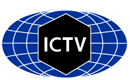 Part 1: TITLE, AUTHORS, APPROVALS, etcAuthor(s) and email address(es)Author(s) institutional address(es) (optional)Corresponding authorList the ICTV Study Group(s) that have seen this proposalICTV Study Group comments and response of proposerICTV Study Group votes on proposalAuthority to use the name of a living personSubmission datesICTV-EC comments and response of the proposerPart 3: TAXONOMIC PROPOSALName of accompanying Excel moduleAbstractText of proposalCode assigned:2023.013SShort title: Rename 27 species in 10 families in the order Nidovirales to comply with the ICTV-mandated binomial formatShort title: Rename 27 species in 10 families in the order Nidovirales to comply with the ICTV-mandated binomial formatShort title: Rename 27 species in 10 families in the order Nidovirales to comply with the ICTV-mandated binomial formatLauber CGorbalenya AESamborskiy DBrinton Mde Groot RJunglen SNeuman BWWalker PZiebuhr Jchris.lauber@twincore.deA.E.Gorbalenya@lumc.nlsamborsky_d@fastmail.commbrinton@gsu.eduR.J.deGroot@uu.nlsandra.junglen@charite.debneuman@tamu.edupeter.walker@uq.edu.aujohn.ziebuhr@viro.med.uni-giessen.deChris Lauber, chris.lauber@twincore.deThe submitters include chairs or members of different Study Groups, including the Coronaviridae Study Group, the Mesoniviridae Study Group and the Roniviridae Study Group, concerned with different subsets of nidoviruses that are operating in the current ICTV cycle or have operated during prior ICTV cycles.Is any taxon name used here derived from that of a living person (Y/N)NTaxon namePerson from whom the name is derivedPermission attached (Y/N)Date first submitted to SC ChairJune 30, 2023Date of this revision (if different to above)July 12, 2023Read the EC-distributed guidance on species naming document, confirm that proposed species names adhere to the guidance, and confirm that you would like to keep the proposed species names as originally proposed.Response: We read the EC-distributed guidelines on species naming. We confirm that the proposed species names adhere to the guidance.2023.013S.N.v2.Nidovirales_27sprename.xlsxHere we propose new names for 27 species in 10 families in the order Nidovirales following the ICTV request to change all established species names to a now standardized binomial format.